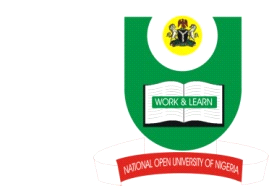 NATIONAL OPEN UNIVERSITY OF NIGERIAPlot 91, Cadastral Zone, Nnamdi Azikwe Express Way, Jabi, Abuja, FCTFaculty of Health SciencesJanuary, 2018Programme: Bachelor of Nursing ScienceCourse Code: NSS403Course Credit Unit: 4Course Title – Medical-Surgical Nursing IIITime Allowed: 2 hoursTotal Score: 70 marksInstruction: Answer question All questions1.Mr Okon came back from work vomiting. He became restless and weak. He was thereafter rushed to the hospital and a diagnosis of Intestinal obstruction was made.(a). What  is Intestinal obstruction?                                                                 (2 marks)(b). List eight possible causes of this conditions                                             (4 marks)(c). Outline the diagnostic tests that will be ordered for Mr. Okon.                (3 marks)(d). Utilizing the Nursing Care Plan, Identify and solve in order of priority, 1 pre and 2 post operative nursing diagnoses/problems of Mr, Okon                                    		   (9 marks)(e). Outline the advice you will give Mr. Okon on discharge                          (2 marks)2.Write short notes on the following:(a) Bunionectomy(b) Bone Grafting(c) Total Hip Arthroplasty(d) Phimosis and Paraphimosis(e) Osteoarthritis                                                                                                 (4 marks each)3. Miss Kolo an 18 year old undergraduate is admitted into your ward with urinary tract elimination problem and a diagnosis of Urinary Tract Obstruction was made.(a). List four possible causes of this condition                                           (2 marks)(b)Outline the Clinical manifestations of this condition                             (4 marks)(c) Briefly explain pathophysiology of this condition                                (4 marks)(d). Describe in details the Medical, Surgical and Nursing Interventions of Urinary Tract Obstruction                                                                                                  (10 marks)4. Discuss the under- listed drug Therapy for Alzheimer’s disease using the following sub-headings:       (i) Mechanism of Action       (ii) Side Effects        (iii) Nursing Consideration(a) Tacrine (Cognex)(b) Donepezil (Aricept) 							10 marks